Tuesday SPaG – Remember to look up any words you don’t know the meaning of in a dictionary.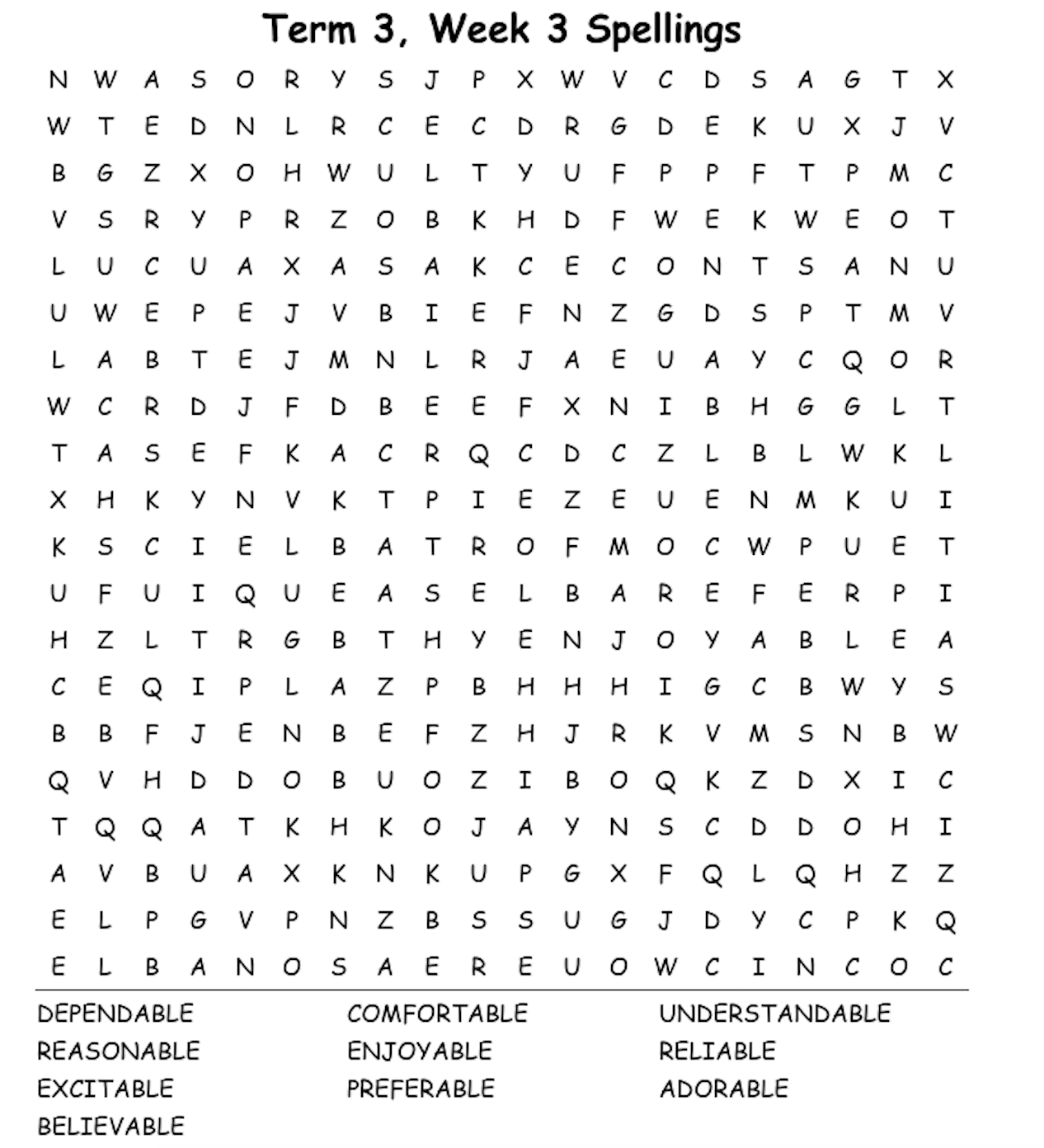 